ΕΚΘΕΣΗ ΕΣΩΤΕΡΙΚΗΣ ΑΞΙΟΛΟΓΗΣΗΣ (ΕΕΑ)ΠΡΟΛΟΓΟΣΣκοπός της Εσωτερικής Αξιολόγησης είναι να διαμορφώσει και να διατυπώσει το Τμήμα κριτική άποψη για την ποιότητα του επιτελούμενου έργου του με βάση αντικειμενικά κριτήρια και δείκτες κοινής συναίνεσης και γενικής αποδοχής, και με τους ακόλουθους στόχους: 1. Την τεκμηριωμένη ανάδειξη των επιτευγμάτων του Τμήματος 2. Την επισήμανση σημείων που χρήζουν βελτίωσης 3. Τον προσδιορισμό ενεργειών βελτίωσης 4. Την ανάληψη πρωτοβουλιών για αυτοτελή δράση εντός του Τμήματος, όπου και εφόσον είναι εφικτό 5. Τη λήψη αποφάσεων για αυτοτελείς δράσεις εντός του Ιδρύματος, όπου και εφόσον είναι εφικτό. Πρόκειται ουσιαστικά για μια διαδικασία αυτοαξιολόγησης, που σηματοδοτεί την ίδια την ταυτότητα του Τμήματος, καθώς αποτυπώνει και αναδεικνύει όλα τα χαρακτηριστικά της λειτουργίας του, θετικά και αρνητικά, και καταγράφει τις φιλοδοξίες του. Ειδικότερα, κατά τη διάρκεια της Εσωτερικής Αξιολόγησης καταγράφονται τα σημαντικότερα πορίσματα που προκύπτουν από τη σύνθεση των επί μέρους στοιχείων, τα οποία συγκεντρώθηκαν με τη σύμπραξη όλων των μελών του Τμήματος, αναφορικά με το υφιστάμενο και το επιθυμητό επίπεδο ποιότητας και τους τρόπους επίτευξής του. Τέτοια στοιχεία, κυρίως ποσοτικά, καταγράφονται κάθε χρόνο στην Ετήσια Εσωτερική Έκθεση του Τμήματος, που έχει απογραφικό χαρακτήρα μόνο, αλλά παρέχει στην Διοίκηση του Ιδρύματος μία συνοπτική αλλά επικαιροποιημένη κάθε φορά εικόνα της λειτουργίας καθενός από τα Τμήματά του.“Πρότυπο Σχήμα” δομής και περιεχομένων για τη σύνταξη της Έκθεσης Εσωτερικής Αξιολόγησης. Η διάρθρωσή αντιστοιχεί πλήρως στις βασικές ενότητες των κριτηρίων Διασφάλισης Ποιότητας Ακαδημαϊκών Μονάδων:  προγράμματα σπουδών,  διδακτικό έργο,  ερευνητικό έργο,  στρατηγική ακαδημαϊκής ανάπτυξης,  σχέσεις με κοινωνικούς, πολιτιστικούς και παραγωγικούς φορείς, διοικητικές υπηρεσίες και υποδομέςΓια καθένα από τα βασικά αυτά κριτήρια, η ΕΕΑ αναμένεται ότι θα δώσει απάντηση τουλάχιστον στα ακόλουθα ερωτήματα: (α) Ποια, κατά τη γνώμη του Τμήματος, είναι τα κυριότερα θετικά και αρνητικά σημεία του Τμήματος ως προς το αντίστοιχο κριτήριο (β) Ποιες ευκαιρίες αξιοποίησης των θετικών σημείων και ποιους ενδεχόμενους κινδύνους από τα αρνητικά σημεία διακρίνει το Τμήμα ως προς το αντίστοιχο κριτήριο. Επί πλέον, στην ΕΕΑ πρέπει να περιλαμβάνεται:  συνοπτική περιγραφή και αξιολόγηση της ίδιας της διαδικασίας της εσωτερικής αξιολόγησης μέσα στο Τμήμα, καθώς επίσης  τα συμπεράσματα και τα σχέδια βελτίωσης της ποιότητας του ΤμήματοςΕπισημαίνεται ότι τα Τμήματα μπορούν να προσθέσουν, να διαφοροποιήσουν ή και να εξειδικεύσουν συγκεκριμένα κριτήρια και δείκτες που απηχούν τις ιδιαιτερότητές τους.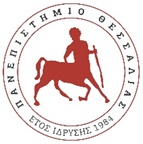 							ΛΟΓΟΤΥΠΟ ΤΜΗΜΑΤΟΣΕΤΗΣΙΑ ΕΚΘΕΣΗ ΕΣΩΤΕΡΙΚΗΣ ΑΞΙΟΛΟΓΗΣΗΣ (ΕΕΑ)ΤΜΗΜΑΤΟΣ ……………………………………………..ΕΤΟΥΣ ………………………………………………..Εισαγωγή Η διαδικασία της εσωτερικής αξιολόγησης Η Ενότητα αυτή περιλαμβάνει μια σύντομη περιγραφή, ανάλυση και κριτική αξιολόγηση της διαδικασίας εσωτερικής αξιολόγησης που εφαρμόσθηκε στο Τμήμα, καθώς και ενδεχόμενες προτάσεις για τη βελτίωσή της. Περιγραφή και ανάλυση της διαδικασίας εσωτερικής αξιολόγησης στο Τμήμα.  Ποια ήταν η σύνθεση της ΟΜΕΑ;  Με ποιους και πώς συνεργάσθηκε η ΟΜΕΑ για τη διαμόρφωση της έκθεσης;  Ποιες πηγές και διαδικασίες χρησιμοποιήθηκαν για την άντληση πληροφοριών;  Πώς και σε ποια έκταση συζητήθηκε η έκθεση στο εσωτερικό του Τμήματος; 1.2. Ανάλυση των θετικών στοιχείων και των δυσκολιών που παρουσιάσθηκαν κατά τη διαδικασία της εσωτερικής αξιολόγησης. 1.3. Προτάσεις του Τμήματος για τη βελτίωση της διαδικασίας.Παρουσίαση του Τμήματος Η Ενότητα αυτή παρουσιάζει συνοπτικά το Τμήμα και τις κύριες παραμέτρους λειτουργίας του.2.1. Γεωγραφική θέση του Τμήματος (π.χ. στην πρωτεύουσα, σε μεγάλη πόλη, σε μικρή πόλη, συγκεντρωμένο, κατανεμημένο σε μια πόλη κλπ). 2.2. Ιστορικό της εξέλιξης του Τμήματος. 2.2.1. Στελέχωση του Τμήματος σε διδακτικό, διοικητικό και εργαστηριακό προσωπικό, (ποσοτικά στοιχεία).2.2.2. Αριθμός και κατανομή των φοιτητών ανά επίπεδο σπουδών (προπτυχιακοί, μεταπτυχιακοί, διδακτορικοί)2.3. Σκοπός και στόχοι του Τμήματος. 2.3.1. Ποιοι είναι οι στόχοι και οι σκοποί του Τμήματος σύμφωνα με την ίδρυση του;2.3.2. Υπάρχει απόκλιση των επίσημα διατυπωμένων (στο ΦΕΚ ίδρυσης) στόχων του Τμήματος από εκείνους που σήμερα το Τμήμα θεωρεί ότι πρέπει να επιδιώκει; 2.3.3. Επιτυγχάνονται οι στόχοι που σήμερα το Τμήμα θεωρεί ότι πρέπει να επιδιώκει; Αν όχι, ποιοι παράγοντες δρουν αποτρεπτικά ή ανασταλτικά στην προσπάθεια αυτή; 2.3.4. Θεωρείτε ότι συντρέχει λόγος αναθεώρησης των επίσημα διατυπωμένων (στο ΦΕΚ ίδρυσης) στόχων του Τμήματος;2.4. Διοίκηση του Τμήματος. 2.4.1. Ποιες επιτροπές είναι θεσμοθετημένες και λειτουργούν στο Τμήμα; 2.4.2. Ποιοι εσωτερικοί κανονισμοί (π.χ. εσωτερικός κανονισμός λειτουργίας Προγράμματος Μεταπτυχιακών Σπουδών) υπάρχουν στο Τμήμα; 2.4.3. Είναι διαρθρωμένο το Τμήμα σε Τομείς; Σε ποιους; Ανταποκρίνεται η διάρθρωση αυτή στη σημερινή αντίληψη του Τμήματος για την αποστολή του;{Σε κάθε ενότητα που ακολουθεί η παρουσίαση και η τεκμηρίωση της βασίζεται στην αρχή της SWOT analysis δλδ. ότι για κάθε μία από τις ερωτήσεις πρέπει να απαντηθούν και να σχολιασθούν τα ακόλουθα τουλάχιστον σημεία: (α) Ποια, κατά τη γνώμη του Τμήματος, είναι τα κυριότερα θετικά και αρνητικά σημεία του Τμήματος ως προς το αντίστοιχο κριτήριο; (β) Ποιες ευκαιρίες αξιοποίησης των θετικών σημείων και ποιους ενδεχόμενους κινδύνους από τα αρνητικά σημεία διακρίνει το Τμήμα ως προς το αντίστοιχο κριτήριο; Η ανάλυση αυτή συγκεντρωτικά μπορεί να χρησιμοποιηθεί και είναι σημαντική στη σύνταξη του Επιχειρησιακού σχεδίου και της Στοχοθεσίας του Τμήματος.}Προγράμματα Σπουδών Στην ενότητα αυτή το Τμήμα καλείται να αναλύσει κριτικά και να αξιολογήσει την ποιότητα των προγραμμάτων σπουδών (προπτυχιακών, μεταπτυχιακών και διδακτορικών), απαντώντας σε μια σειρά ερωτήσεων 3.1. Πρόγραμμα Προπτυχιακών Σπουδών 3.1.1. Πώς κρίνετε το βαθμό ανταπόκρισης του Προγράμματος Προπτυχιακών Σπουδών στους στόχους του Τμήματος και στις απαιτήσεις της κοινωνίας; - Υπάρχουν διαδικασίες ελέγχου της ανταπόκρισης αυτής; Πόσο αποτελεσματικά εφαρμόζονται; - Υπάρχουν διαδικασίες αξιολόγησης και αναθεώρησης του Προγράμματος Σπουδών; Πόσο αποτελεσματικά εφαρμόζονται; - Πώς δημοσιοποιείται το Πρόγραμμα Σπουδών; - Υπάρχει αποτελεσματική διαδικασία παρακολούθησης της επαγγελματικής εξέλιξης των αποφοίτων; Πώς χρησιμοποιούνται τα αποτελέσματά της;3.1.2. Πώς κρίνετε τη δομή, τη συνεκτικότητα και τη λειτουργικότητα του Προγράμματος Προπτυχιακών Σπουδών; - Ποιο είναι το ποσοστό των μαθημάτων κορμού / ειδίκευσης / κατευθύνσεων στο σύνολο των μαθημάτων; - Πόσα μαθήματα ελεύθερης επιλογής προσφέρονται ; - Ποιο είναι το ποσοστό των υποχρεωτικών μαθημάτων / μαθημάτων υποχρεωτικής επιλογής / μαθημάτων ελεύθερης επιλογής στο σύνολο των μαθημάτων; - Ποια είναι η ποσοστιαία σχέση μεταξύ μαθημάτων υποβάθρου, μαθημάτων επιστημονικής περιοχής, μαθημάτων γενικών γνώσεων και μαθημάτων ανάπτυξης δεξιοτήτων στο σύνολο των μαθημάτων; - Πώς κατανέμεται ο χρόνος μεταξύ θεωρητικής διδασκαλίας, ασκήσεων, εργαστηρίων, άλλων δραστηριοτήτων; - Πώς οργανώνεται και συντονίζεται η ύλη μεταξύ των μαθημάτων; Παρατηρείται επικάλυψη ύλης μεταξύ των μαθημάτων; Υπάρχουν κενά ύλης; Είναι ορθολογική η έκταση της ύλης των μαθημάτων; Υπάρχει διαδικασία επανεκτίμησης, αναπροσαρμογής και επικαιροποίησης της ύλης των μαθημάτων; - Εφαρμόζεται σύστημα προαπαιτούμενων μαθημάτων; - Πόσο λειτουργικό είναι; Ποιο είναι το ποσοστό των μαθημάτων που εντάσσονται στο σύστημα; - Πόσα μαθήματα προσφέρονται από άλλα και πόσα σε άλλα προγράμματα σπουδών; Ποια είναι αυτά; - Ποιες ξένες γλώσσες διδάσκονται στο Τμήμα; Είναι υποχρεωτικά τα σχετικά μαθήματα;3.1.3 Πώς κρίνετε το εξεταστικό σύστημα;- Εφαρμόζονται, και σε ποια έκταση, πολλαπλοί (σε είδος και χρόνο) τρόποι αξιολόγησης των φοιτητών; Ποιοι συγκεκριμένα; - Πώς διασφαλίζεται η διαφάνεια της διαδικασίας αξιολόγησης των φοιτητών; - Υπάρχει διαδικασία αξιολόγησης της εξεταστικής διαδικασίας και ποια είναι αυτή; - Πόσο διαφανής είναι η διαδικασία ανάθεσης και εξέτασης της πτυχιακής/ διπλωματικής εργασίας; - Υπάρχουν συγκεκριμένες προδιαγραφές ποιότητας για την πτυχιακή/ διπλωματική εργασία; Ποιες;	3.1.4 Πώς κρίνετε τη διεθνή διάσταση του Προγράμματος Προπτυχιακών Σπουδών;- Υπάρχει συμμετοχή διδασκόντων από το εξωτερικό; Σε ποιο ποσοστό; - Υπάρχει συμμετοχή αλλοδαπών φοιτητών (απόλυτος αριθμός και ποσοστό); - Πόσα και ποια μαθήματα διδάσκονται (και) σε ξένη γλώσσα; - Σε πόσα (και ποια) προγράμματα διεθνούς εκπαιδευτικής συνεργασίας (π.χ. ERASMUS, LEONARDO, TEMPUS, ALPHA) σε επίπεδο προπτυχιακών σπουδών συμμετέχει το Τμήμα; - Υπάρχουν συμφωνίες διμερούς συνεργασίας με ιδρύματα και φορείς του εξωτερικού; Ποιες; - Υπάρχουν διεθνείς διακρίσεις του Προγράμματος Προπτυχιακών Σπουδών; Ποιες;3.1.5 Πώς κρίνετε την πρακτική άσκηση των φοιτητών; - Υπάρχει ο θεσμός της πρακτικής άσκησης των φοιτητών; Είναι υποχρεωτική η πρακτική άσκηση για όλους τους φοιτητές; - Αν η πρακτική άσκηση δεν είναι υποχρεωτική, ποιο ποσοστό των φοιτητών την επιλέγει; Πώς κινητοποιείται το ενδιαφέρον των φοιτητών; - Πώς καλλιεργείται το ενδιαφέρον των φοιτητών σε περίπτωση που η πρακτική άσκηση είναι υποχρεωτική; - Πώς έχει οργανωθεί η πρακτική άσκηση των φοιτητών του Τμήματος; Ποια είναι η διάρκειά της; Υπάρχει σχετικός εσωτερικός κανονισμός; - Ποιες είναι οι κυριότερες δυσκολίες που αντιμετωπίζει το Τμήμα στην οργάνωση της πρακτικής άσκησης των φοιτητών; - Σε ποιες ικανότητες εφαρμογής γνώσεων στοχεύει η πρακτική άσκηση; Πόσο ικανοποιητικά κρίνετε τα αποτελέσματα; Πόσο επιτυχής είναι η εξοικείωση των ασκούμενων με το περιβάλλον του φορέα εκτέλεσης της πρακτικής άσκησης; - Συνδέεται το αντικείμενο απασχόλησης κατά την πρακτική άσκηση με την εκπόνηση πτυχιακής / διπλωματικής εργασίας; - Δημιουργούνται με την πρακτική άσκηση ευκαιρίες για μελλοντική απασχόληση των πτυχιούχων; - Έχει αναπτυχθεί δίκτυο διασύνδεσης του Τμήματος με κοινωνικούς, πολιτιστικούς ή παραγωγικούς φορείς με σκοπό την πρακτική άσκηση των φοιτητών; - Ποιες πρωτοβουλίες αναλαμβάνει το Τμήμα προκειμένου να δημιουργηθούν θέσεις απασχόλησης φοιτητών (σε τοπικό, εθνικό και ευρωπαϊκό επίπεδο); - Υπάρχει στενή συνεργασία και επαφή μεταξύ των εκπαιδευτικών / εποπτών του Τμήματος και των εκπροσώπων του φορέα εκτέλεσης της πρακτικής άσκησης; - Υπάρχουν συγκεκριμένες προϋποθέσεις και απαιτήσεις για τη συνεργασία του Τμήματος με τους φορείς εκτέλεσης της πρακτικής άσκησης; Ποιες; - Πώς παρακολουθούνται και υποστηρίζονται οι ασκούμενοι φοιτητές;3.2. Πρόγραμμα Μεταπτυχιακών Σπουδών 	3.2.1 Τίτλος του Προγράμματος Μεταπτυχιακών Σπουδών3.2.2 Τμήματα και Ιδρύματα που συμμετέχουν στο Πρόγραμμα Μεταπτυχιακών Σπουδών.3.2.3 Πώς κρίνετε τον βαθμό ανταπόκρισης του Προγράμματος Μεταπτυχιακών Σπουδών στους στόχους του Τμήματος και τις απαιτήσεις της κοινωνίας;  Υπάρχουν διαδικασίες ελέγχου της ανταπόκρισης αυτής; Πόσο αποτελεσματικές είναι; Υπάρχουν διαδικασίες αξιολόγησης και αναθεώρησης του Προγράμματος Σπουδών; Πόσο αποτελεσματικές είναι;  Πώς δημοσιοποιείται το Πρόγραμμα Σπουδών;  Υπάρχει διαδικασία παρακολούθησης της επαγγελματικής πορείας όσων απέκτησαν τίτλο Μεταπτυχιακών Σπουδών από το Τμήμα; 3.2.4 Πώς κρίνετε τη δομή, τη συνεκτικότητα και τη λειτουργικότητα του Προγράμματος Μεταπτυχιακών Σπουδών; Ποιο είναι το ποσοστό των μαθημάτων κορμού / ειδίκευσης / κατευθύνσεων στο σύνολο των μαθημάτων; Ποιο είναι το ποσοστό των υποχρεωτικών μαθημάτων / μαθημάτων υποχρεωτικής επιλογής / μαθημάτων ελεύθερης επιλογής στο σύνολο των μαθημάτων;  Ποια είναι η ποσοστιαία σχέση μεταξύ μαθημάτων υποβάθρου, μαθημάτων επιστημονικής περιοχής, μαθημάτων γενικών γνώσεων και μαθημάτων ανάπτυξης δεξιοτήτων στο σύνολο των μαθημάτων;  Πώς κατανέμεται ο χρόνος μεταξύ θεωρητικής διδασκαλίας, ασκήσεων, εργαστηρίων, άλλων δραστηριοτήτων;  Πώς οργανώνεται και συντονίζεται η ύλη μεταξύ των μαθημάτων; Υπάρχει επικάλυψη ύλης μεταξύ των μαθημάτων; Υπάρχουν κενά ύλης; Είναι ορθολογική η έκταση της ύλης των μαθημάτων; Υπάρχει διαδικασία επανεκτίμησης, αναπροσαρμογής και επικαιροποίησης της ύλης των μαθημάτων;  Εφαρμόζεται σύστημα προαπαιτούμενων μαθημάτων; Πόσο λειτουργικό είναι;           3.2.5 Πώς κρίνετε το εξεταστικό σύστημα;  Εφαρμόζονται, και σε ποιά έκταση, πολλαπλοί (σε είδος και χρόνο) τρόποι αξιολόγησης των φοιτητών; Ποιοι συγκεκριμένα; Πώς διασφαλίζεται η διαφάνεια της διαδικασίας αξιολόγησης των φοιτητών;  Υπάρχει διαδικασία αξιολόγησης της εξεταστικής διαδικασίας και ποια είναι αυτή; Υπάρχουν συγκεκριμένες προδιαγραφές ποιότητας για τη μεταπτυχιακή εργασία;               3.2.6 Πώς κρίνετε τη χρηματοδότηση του Προγράμματος Μεταπτυχιακών Σπουδών;  Ποιές είναι οι πηγές χρηματοδότησης του Προγράμματος Μεταπτυχιακών Σπουδών;  Πώς εξασφαλίζεται η βιωσιμότητα του Προγράμματος Μεταπτυχιακών Σπουδών;  Πώς χρησιμοποιούνται οι πόροι που διατίθενται στο Πρόγραμμα Μεταπτυχιακών Σπουδών;3.2.7 Πώς κρίνετε τη διεθνή διάσταση του Προγράμματος Μεταπτυχιακών Σπουδών;  Υπάρχει συμμετοχή διδασκόντων από το εξωτερικό; Σε ποιο ποσοστό ;  Υπάρχει συμμετοχή αλλοδαπών φοιτητών (απόλυτος αριθμός και ποσοστό);  Πόσα και ποια μαθήματα διδάσκονται (και) σε ξένη γλώσσα;  Υπάρχουν συμφωνίες συνεργασίας με ιδρύματα και φορείς του εξωτερικού;  Υπάρχουν διεθνείς διακρίσεις του Προγράμματος Μεταπτυχιακών Σπουδών; Ποιες;3.3. Πρόγραμμα Διδακτορικών Σπουδών 3.3.1. Πώς κρίνετε τον βαθμό ανταπόκρισης του Προγράμματος Διδακτορικών Σπουδών στους στόχους του Τμήματος και τις απαιτήσεις της κοινωνίας;  Υπάρχουν διαδικασίες ελέγχου της ανταπόκρισης αυτής; Πόσο αποτελεσματικές είναι;  Υπάρχουν διαδικασίες αξιολόγησης και αναθεώρησης αυτού του Προγράμματος Σπουδών; Πόσο αποτελεσματικές είναι;  Πώς δημοσιοποιείται το Πρόγραμμα Διδακτορικών Σπουδών;  Υπάρχει διαδικασία παρακολούθησης της επαγγελματικής πορείας όσων απέκτησαν Διδακτορικό δίπλωμα από το Τμήμα; 3.3.2. Πώς κρίνετε τη δομή του Προγράμματος Διδακτορικών Σπουδών; 	 Προσφέρονται μαθήματα διδακτορικού κύκλου; Ποια είναι αυτά;  Προσφέρονται μαθήματα ερευνητικής μεθοδολογίας; Ποια είναι αυτά; 3.3.3. Πώς κρίνετε το εξεταστικό σύστημα;  Υπάρχει συμμετοχή συναφών θεματικά ειδικών επιστημόνων από άλλα ΑΕΙ ή ερευνητικά Ιδρύματα στη σύνθεση των 7μελών και 3μελών επιτροπών;  Πώς παρακολουθείται διαχρονικά η επίδοση και η πρόοδος των υποψηφίων διδακτόρων;  Πώς διασφαλίζεται η διαφάνεια της διαδικασίας αξιολόγησης των υποψηφίων διδακτόρων;  Εφαρμόζονται κοινές (μεταξύ των διδασκόντων) διαδικασίες αξιολόγησης των υποψηφίων διδακτόρων;  Πώς αξιολογείται η διαδικασία αξιολόγησης των υποψηφίων διδακτόρων;  Πόσο διαφανής είναι η διαδικασία ανάθεσης και εξέτασης της διδακτορικής διατριβής;  Υπάρχουν συγκεκριμένες προδιαγραφές ποιότητας για τη διδακτορική διατριβή; Ποιες; 3.3.4. Πώς κρίνετε τη διαδικασία επιλογής των υποψηφίων διδακτόρων;  Ποια είναι η συγκεκριμένη διαδικασία επιλογής υποψηφίων διδακτόρων;Με ποια συγκεκριμένα κριτήρια επιλέγονται;  Ποιο είναι το ποσοστό αποδοχής υποψηφίων διδακτόρων; Πώς δημοσιοποιείται η διαδικασία και τα κριτήρια επιλογής υποψηφίων διδακτόρων;  Πώς διασφαλίζεται η αποτελεσματικότητα και διαφάνεια της διαδικασίας επιλογής υποψηφίων διδακτόρων;	3.3.5. Πώς κρίνετε την οργάνωση σεμιναρίων και ομιλιών;  Υπάρχει γενικό σεμινάριο σε τακτή χρονική βάση (εβδομαδιαίο, μηνιαίο) όπου καθηγητές και ερευνητές στο Τμήμα παρουσιάζουν τη δουλειά τους για ενημέρωση των συναδέλφων τους, αλλά και των φοιτητών;  Υπάρχει δυνατότητα πρόσκλησης ομιλητών από άλλα παν/μια και ερευνητικά κέντρα για να δώσουν ομιλίες και να ενημερώσουν για το έργο τους;3.3.6. Πώς κρίνετε τη διεθνή διάσταση του Προγράμματος Διδακτορικών Σπουδών;  Υπάρχει συμμετοχή διδασκόντων από το εξωτερικό στις 7μελείς και 3μελείς επιτροπές; Σε ποιο ποσοστό;  Υπάρχει συμμετοχή αλλοδαπών υποψηφίων διδακτόρων;  Παρέχεται δυνατότητα εκπόνησης της διδακτορικής διατριβής σε ξένη γλώσσα;  Υπάρχουν συμφωνίες συνεργασίας με ιδρύματα και φορείς του εξωτερικού;  Παρέχονται από το Τμήμα κίνητρα στους υποψήφιους διδάκτορες για την συμμετοχή τους σε διεθνή «Θερινά Προγράμματα» (summer schools), διεθνή ερευνητικά συνέδρια, υποβολή άρθρων σε έγκριτα περιοδικά, κλπ.;  Υπάρχουν διεθνείς διακρίσεις του Προγράμματος Διδακτορικών Σπουδών; Ποιες;Διδακτικό έργο Στην ενότητα αυτή το Τμήμα καλείται να αναλύσει κριτικά και να αξιολογήσει την ποιότητα του επιτελούμενου σ΄αυτό διδακτικού έργου, σε όλα τα επίπεδα σπουδών (προπτυχιακό, μεταπτυχιακό και διδακτορικό), αΠώς κρίνετε την αποτελεσματικότητα του διδακτικού προσωπικού;  Υπάρχει διαδικασία αξιολόγησης των διδασκόντων από τους φοιτητές; Πώς εφαρμόζεται;  Πώς αξιοποιούνται τα αποτελέσματα της αξιολόγησης των διδασκόντων από τους φοιτητές;  Ποιος είναι ο μέσος εβδομαδιαίος φόρτος διδακτικού έργου των μελών του ακαδημαϊκού προσωπικού του Τμήματος;  Πόσα από τα μέλη του ακαδημαϊκού προσωπικού του Τμήματος διδάσκουν στο Πρόγραμμα Μεταπτυχιακών Σπουδών;  Υπάρχουν θεσμοθετημένες από το Τμήμα υποτροφίες/βραβεία διδασκαλίας;  Συνεισφέρουν στο διδακτικό έργο οι μεταπτυχιακοί φοιτητές και υποψήφιοι διδάκτορες του Τμήματος και σε τί ποσοστό;Πώς κρίνετε την ποιότητα και αποτελεσματικότητα της διδακτικής διαδικασίας; Ποιες συγκεκριμένες διδακτικές μέθοδοι χρησιμοποιούνται;  Υπάρχει διαδικασία επικαιροποίησης του περιεχομένου των μαθημάτων και των διδακτικών μεθόδων;  Ποιο είναι το ποσοστό των φοιτητών που συμμετέχουν στις εξετάσεις;  Ποια είναι τα ποσοστά επιτυχίας των φοιτητών στις εξετάσεις;  Ποιος είναι ο μέσος βαθμός πτυχίου;  Ποια είναι η μέση διάρκεια σπουδών για τη λήψη πτυχίου;Πώς κρίνετε την οργάνωση και την εφαρμογή του διδακτικού έργου; Πώς γνωστοποιείται στους φοιτητές η ύλη των μαθημάτων στην αρχή του εξαμήνου;  Περιγράφονται οι μαθησιακοί στόχοι των μαθημάτων και τα προσδοκώμενα αποτελέσματα;  Υπάρχει διαδικασία μέτρησης της επίτευξης των μαθησιακών στόχων των μαθημάτων;  Σε ποιο βαθμό τηρείται το ωρολόγιο πρόγραμμα των μαθημάτων;  Είναι ορθολογική η οργάνωση και δομή του ωρολογίου προγράμματος μαθημάτων;  Πόσα (και ποια) από τα βασικά εισαγωγικά Μαθήματα διδάσκονται από μέλη ΔΕΠ/ΕΠ των δύο ανώτερων βαθμίδων;  Πόσα μέλη του ακαδημαϊκού προσωπικού του Τμήματος διδάσκουν μαθήματα που δεν εμπίπτουν στο στενό ή ευρύτερο γνωστικό τους πεδίο;Πώς κρίνετε τα εκπαιδευτικά βοηθήματα;  Είδη και αριθμός βοηθημάτων (π.χ. βιβλία, σημειώσεις, υλικό σε ιστοσελίδες, κλπ) που διανέμονται στους φοιτητές.  Υπάρχει διαδικασία επικαιροποίησης των βοηθημάτων; Πώς εφαρμόζεται;  Πώς και πότε συγκεκριμένα διατίθενται τα βοηθήματα;  Ποιο ποσοστό της διδασκόμενης ύλης καλύπτεται από τα βοηθήματα;  Παρέχεται βιβλιογραφική υποστήριξη πέραν των διανεμόμενων συγγραμμάτων;4.5.Πώς κρίνετε τα διαθέσιμα μέσα και υποδομές; Αίθουσες διδασκαλίας: (α) Αριθμός και χωρητικότητα. (β) Επάρκεια, καταλληλότητα και ποιότητα γ) Βαθμός χρήσης. (δ) Επάρκεια, καταλληλότητα και ποιότητα του υποστηρικτικού εξοπλισμού.  Εκπαιδευτικά εργαστήρια: (α) Αριθμός και χωρητικότητα (β) Επάρκεια, καταλληλότητα και ποιότητα των χώρων. (γ) Βαθμός χρήσης. (δ) Επάρκεια, καταλληλότητα και ποιότητα του εργαστηριακού εξοπλισμού. (ε) Επάρκεια αποθηκών (εργαστηριακού εξοπλισμού, αντιδραστηρίων, κλπ)  Είναι διαθέσιμα τα εκπαιδευτικά εργαστήρια για χρήση εκτός προγραμματισμένων ωρών;  Επάρκεια και ποιότητα των χώρων και του εξοπλισμού των κλινικών.  Σπουδαστήρια: (α) Αριθμός και χωρητικότητα (β) Επάρκεια, καταλληλότητα και ποιότητα των χώρων. (γ) Βαθμός χρήσης.  Προσωπικό Διοικητικής/Τεχνικής/Ερευνητικής Υποστήριξης (α) Αριθμός και ειδικότητες (β) Επάρκεια ειδικοτήτωνΠώς κρίνετε τον βαθμό αξιοποίησης των τεχνολογιών πληροφορικής και επικοινωνιών;  Χρησιμοποιούνται ΤΠΕ στην παρουσίαση των μαθημάτων; Πώς;  Χρησιμοποιούνται ΤΠΕ στη διδασκαλία; Πώς;  Χρησιμοποιούνται ΤΠΕ στην εργαστηριακή εκπαίδευση; Πώς;  Χρησιμοποιούνται ΤΠΕ στην αξιολόγηση των φοιτητών; Πώς;  Χρησιμοποιούνται ΤΠΕ στην επικοινωνία των φοιτητών με τον διδάσκοντα; Πώς;  Ποιο το ύψος των επενδύσεων του Τμήματος σε ΤΠΕ κατά την τελευταία πενταετία;4.7. Πώς κρίνετε την αναλογία διδασκόντων/διδασκομένων και τη μεταξύ τους συνεργασία;  Αναλογία διδασκόντων/διδασκομένων στα μαθήματα.  Αναλογία διδασκόντων/διδασκομένων στα εργαστήρια.  Έχουν οι διδάσκοντες ανακοινωμένες ώρες γραφείου για συνεργασία με τους φοιτητές; Τις τηρούν; Αξιοποιούνται από τους φοιτητές;4.8. Πώς κρίνετε τον βαθμό σύνδεσης της διδασκαλίας με την έρευνα;  Πώς μεθοδεύεται η εκπαίδευση των φοιτητών στην ερευνητική διαδικασία (π.χ. αναζήτηση και χρήση βιβλιογραφίας);  Παρέχεται στους φοιτητές δυνατότητα συμμετοχής σε ερευνητικά έργα;4.9.Πώς κρίνετε τις συνεργασίες με εκπαιδευτικά κέντρα του εσωτερικού και του εξωτερικού και με το κοινωνικό σύνολο;  Με ποιά εκπαιδευτικά κέντρα του εσωτερικού συνεργάζεται το Τμήμα και πώς;  Με ποιά εκπαιδευτικά κέντρα του εξωτερικού συνεργάζεται το Τμήμα και πώς;  Αναπτύσσονται συγκεκριμένες εκπαιδευτικές συνεργασίες με τοπικούς, περιφερειακούς ή εθνικούς κοινωνικούς φορείς;4.10. Πώς κρίνετε την κινητικότητα του διδακτικού προσωπικού και των φοιτητών;  Υπάρχει στρατηγικός σχεδιασμός του Τμήματος σχετικά με την κινητικότητα των μελών της ακαδημαϊκής κοινότητας;  Πόσες και ποιές συμφωνίες έχουν συναφθεί για την ενίσχυση της κινητικότητας του διδακτικού προσωπικού ή/και των φοιτητών;  Πόσα μέλη του ακαδημαϊκού προσωπικού του Τμήματος μετακινήθηκαν προς άλλα Ιδρύματα στο πλαίσιο ακαδημαïκών/ερευνητικών δραστηριοτήτων κατά την τελευταία πενταετία;  Πόσα μέλη του ακαδημαϊκού προσωπικού άλλων Ιδρυμάτων μετακινήθηκαν προς το Τμήμα στο πλαίσιο ακαδημαϊκών/ερευνητικών δραστηριοτήτων κατά την τελευταία πενταετία;  Πόσοι φοιτητές του Τμήματος μετακινήθηκαν προς άλλα Ιδρύματα στο πλαίσιο ακαδημαïκών/ερευνητικών δραστηριοτήτων κατά την τελευταία πενταετία;  Πόσοι φοιτητές άλλων Ιδρυμάτων μετακινήθηκαν προς το Τμήμα στο πλαίσιο ακαδημαϊκών/ερευνητικών δραστηριοτήτων κατά την τελευταία πενταετία;  Υπάρχουν διαδικασίες αναγνώρισης του εκπαιδευτικού έργου που πραγματοποιήθηκε σε άλλο Ίδρυμα;  Πόσο ικανοποιητική είναι η λειτουργία και η στελέχωση του κεντρικού Γραφείου Διεθνών / Ευρωπαϊκών Προγραμμάτων και των συνδέσμων τους;  Τι ενέργειες για την προβολή και ενημέρωση της ακαδημαϊκής κοινότητας για τα προγράμματα κινητικότητας αναλαμβάνει το Τμήμα;  Οργανώνονται εκδηλώσεις για τους εισερχόμενους φοιτητές από άλλα Ιδρύματα;  Πώς υποστηρίζονται οι εισερχόμενοι φοιτητές;  Πόσα μαθήματα διδάσκονται σε ξένη γλώσσα για εισερχόμενους αλλοδαπούς σπουδαστές;  Υπάρχει πρόσθετη (από το Τμήμα ή/και το Ίδρυμα) οικονομική ενίσχυση των φοιτητών και των μελών του ακαδημαϊκού προσωπικού που λαμβάνουν μέρος στα προγράμματα κινητικότητας;  Πώς προωθείται στο Τμήμα η ιδέα της κινητικότητας φοιτητών και μελών του ακαδημαϊκού προσωπικού και της Ευρωπαϊκής διάστασης γενικότερα;  Πώς ελέγχεται η ποιότητα (και όχι μόνον η ποσότητα) της κινητικότητας του ακαδημαϊκού προσωπικού;5.Ερευνητικό έργο Στην ενότητα αυτή το Τμήμα καλείται να αναλύσει κριτικά και να αξιολογήσει την ποιότητα του επιτελούμενου σ΄ αυτό ερευνητικού έργου.5.1.Πώς κρίνετε την προαγωγή της έρευνας στο πλαίσιο του Τμήματος;  Υπάρχει συγκεκριμένη ερευνητική πολιτική του Τμήματος; Ποια είναι;  Πώς παρακολουθείται η υλοποίηση της ερευνητικής πολιτικής του Τμήματος;  Πώς δημοσιοποιείται ο απολογισμός υλοποίησης της ερευνητικής πολιτικής του Τμήματος;  Παρέχονται κίνητρα για τη διεξαγωγή έρευνας στα μέλη της ακαδημαϊκής κοινότητας; Ποια είναι αυτά;  Πώς ενημερώνεται το ακαδημαϊκό προσωπικό για δυνατότητες χρηματοδότησης της έρευνας;  Πώς υποστηρίζεται η ερευνητική διαδικασία;  Υπάρχουν θεσμοθετημένες από το Τμήμα υποτροφίες έρευνας;  Πώς διαχέονται τα ερευνητικά αποτελέσματα στο εσωτερικό του Τμήματος;  Πώς διαχέονται τα ερευνητικά αποτελέσματα εκτός Τμήματος, στην ελληνική και διεθνή ακαδημαϊκή και επιστημονική κοινότητα;  Πώς διαχέονται τα ερευνητικά αποτελέσματα στο τοπικό και εθνικό κοινωνικό περιβάλλον;5.2. Πώς κρίνετε τα ερευνητικά προγράμματα και έργα που εκτελούνται στο Τμήμα;  Ποιά ερευνητικά προγράμματα και δραστηριότητες υλοποιήθηκαν ή βρίσκονται σε εξέλιξη κατά την τελευταία πενταετία;  Ποιό ποσοστό μελών ΔΕΠ/ΕΠ αναλαμβάνει ερευνητικές πρωτοβουλίες;  Συμμετέχουν εξωτερικοί συνεργάτες ή/και μεταδιδακτορικοί ερευνητές στα ερευνητικά προγράμματα;5.3. Πώς κρίνετε τις διαθέσιμες ερευνητικές υποδομές;
 Αριθμός και χωρητικότητα ερευνητικών εργαστηρίων.  Επάρκεια, καταλληλότητα και ποιότητα των χώρων των ερευνητικών εργαστηρίων.  Επάρκεια, καταλληλότητα και ποιότητα του εργαστηριακού εξοπλισμού.  Καλύπτουν οι διαθέσιμες υποδομές τις ανάγκες της ερευνητικής διαδικασίας;  Ποιά ερευνητικά αντικείμενα δεν καλύπτονται από τις διαθέσιμες υποδομές;  Πόσο εντατική χρήση γίνεται των ερευνητικών υποδομών;  Πόσο συχνά ανανεώνονται οι ερευνητικές υποδομές; Ποια είναι η ηλικία του υπάρχοντος εξοπλισμού και η λειτουργική του κατάσταση και ποιες οι τυχόν ανάγκες ανανέωσης/επικαιροποίησης;  Πώς χρηματοδοτείται η προμήθεια, συντήρηση και ανανέωση των ερευνητικών υποδομών;5.4. Πώς κρίνετε τις επιστημονικές δημοσιεύσεις των μελών του διδακτικού προσωπικού του Τμήματος  Πόσα βιβλία/μονογραφίες δημοσίευσαν τα μέλη ΔΕΠ/ΕΠ του Τμήματος;  Πόσες εργασίες δημοσίευσαν τα μέλη ΔΕΠ/ΕΠ; (α) Σε επιστημονικά περιοδικά με κριτές ; (β) Σε επιστημονικά περιοδικά χωρίς κριτές; (γ) Σε Πρακτικά επιστημονικών συνεδρίων με κριτές; (δ) Σε Πρακτικά επιστημονικών συνεδρίων χωρίς κριτές;  Πόσα κεφάλαια δημοσίευσαν τα μέλη ΔΕΠ/ΕΠ του Τμήματος σε συλλογικούς τόμους;  Πόσες άλλες εργασίες (π.χ. βιβλιοκρισίες) δημοσίευσαν τα μέλη του ακαδημαϊκού προσωπικού του Τμήματος;  Πόσες ανακοινώσεις σε επιστημονικά συνέδρια που δεν εκδίδουν Πρακτικά έκαναν τα μέλη του ακαδημαϊκού προσωπικού του Τμήματος; (α) Σε συνέδρια με κριτές (β) Σε συνέδρια χωρίς κριτές5.5. Πώς κρίνετε τον βαθμό αναγνώρισης της έρευνας που γίνεται στο Τμήμα από τρίτους; Πόσες ετεροαναφορές (citations) υπάρχουν σε δημοσιεύσεις μελών ΔΕΠ/ΕΠ του Τμήματος;  Πόσες αναφορές του ειδικού ή του επιστημονικού τύπου έγιναν σε ερευνητικά αποτελέσματα μελών ΔΕΠ/ΕΠ του Τμήματος κατά την τελευταία πενταετία;  Πόσες βιβλιοκρισίες για βιβλία μελών ΔΕΠ/ΕΠ του Τμήματος έχουν δημοσιευθεί σε επιστημονικά περιοδικά;  Πόσες συμμετοχές μελών ΔΕΠ/ΕΠ του Τμήματος σε επιτροπές επιστημονικών συνεδρίων υπήρξαν κατά την τελευταία πενταετία; Να γίνει διάκριση μεταξύ ελληνικών και διεθνών συνεδρίων.  Πόσες συμμετοχές μελών ΔΕΠ/ΕΠ του Τμήματος σε συντακτικές επιτροπές επιστημονικών περιοδικών υπάρχουν; Να γίνει διάκριση μεταξύ ελληνικών και διεθνών περιοδικών.  Πόσες προσκλήσεις μελών ΔΕΠ/ΕΠ του Τμήματος από άλλους ακαδημαϊκούς / ερευνητικούς φορείς για διαλέξεις/παρουσιάσεις κλπ. έγιναν κατά την τελευταία πενταετία;  Πόσα μέλη ΔΕΠ/ΕΠ του Τμήματος και πόσες φορές έχουν διατελέσει κριτές σε επιστημονικά περιοδικά;  Πόσα διπλώματα ευρεσιτεχνίας απονεμήθηκαν σε μέλη ΔΕΠ/ΕΠ του Τμήματος;  Υπάρχει πρακτική αξιοποίηση (π.χ. βιομηχανικές εφαρμογές) των ερευνητικών αποτελεσμάτων των μελών ΔΕΠ/ΕΠ του Τμήματος;5.7. Πώς κρίνετε τις διακρίσεις και τα βραβεία ερευνητικού έργου που έχουν απονεμηθεί σε μέλη του Τμήματος; Ποια βραβεία ή/και διακρίσεις έχουν απονεμηθεί σε μέλη ΔΕΠ/ΕΠ του Τμήματος; (α) σε επίπεδο ακαδημαϊκής μονάδας; (β) σε επίπεδο ιδρύματος; (γ) σε εθνικό επίπεδο; (δ) σε διεθνές επίπεδο;  Ποιοι τιμητικοί τίτλοι (επίτιμοι διδάκτορες, επισκέπτες καθηγητές, ακαδημαϊκοί, αντεπιστέλλοντα μέλη ακαδημιών κλπ). έχουν απονεμηθεί από άλλα ιδρύματα σε μέλη ΔΕΠ/ΕΠ του Τμήματος;5.8. Πώς κρίνετε τον βαθμό συμμετοχής των φοιτητών/σπουδαστών στην έρευνα; Πόσοι προπτυχιακοί φοιτητές συμμετέχουν σε ερευνητικές δραστηριότητες του Τμήματος; Πόσοι μεταπτυχιακοί και πόσοι υποψήφιοι διδάκτορες;Σχέσεις με κοινωνικούς/πολιτιστικούς/παραγωγικούς (ΚΠΠ) φορείς Στην ενότητα αυτή το Τμήμα καλείται να αναλύσει κριτικά και να αξιολογήσει την ποιότητα των σχέσεων του με ΚΠΠ φορείς,Πώς κρίνετε τις συνεργασίες του Τμήματος με ΚΠΠ φορείς;  Ποια έργα συνεργασίας με ΚΠΠ φορείς εκτελούνται ή εκτελέσθηκαν στο Τμήμα κατά την τελευταία πενταετία;  Πόσα μέλη ΔΕΠ/ΕΠ του Τμήματος συμμετείχαν σ’ αυτά;  Πόσοι προπτυχιακοί, μεταπτυχιακοί και διδακτορικοί φοιτητές του Τμήματος συμμετείχαν σε αυτά;  Πώς αναγνωρίζεται και προβάλλεται η επιστημονική συνεργασία του Τμήματος με ΚΠΠ φορείς;Πώς κρίνετε τη δυναμική του Τμήματος για ανάπτυξη συνεργασιών με ΚΠΠ φορείς;  Υπάρχουν μηχανισμοί και διαδικασίες για την ανάπτυξη συνεργασιών; Πόσο αποτελεσματικοί είναι κατά την κρίση σας;  Πώς αντιμετωπίζουν τα μέλη ΔΕΠ/ΕΠ του Τμήματος την ανάπτυξη τέτοιων συνεργασιών;  Πώς αντιμετωπίζουν οι ΚΠΠ φορείς την ανάπτυξη τέτοιων συνεργασιών;  Διαθέτει το Τμήμα πιστοποιημένα εργαστήρια για παροχή υπηρεσιών;  Αξιοποιούνται οι εργαστηριακές υποδομές του Τμήματος στις συνεργασίες με ΚΠΠ φορείς;Πώς κρίνετε τις δραστηριότητες του Τμήματος προς την κατεύθυνση της ανάπτυξης και ενίσχυσης συνεργασιών με ΚΠΠ φορείς;  Ανακοινώνονται τα αποτελέσματα των έργων συνεργασίας σε ειδικά περιοδικά ή στον τύπο;  Οργανώνει ή συμμετέχει το Τμήμα σε εκδηλώσεις με σκοπό την ενημέρωση ΚΠΠ φορέων σχετικά με τους σκοπούς, το αντικείμενο και το παραγόμενο έργο του Τμήματος;  Υπάρχει επαφή και συνεργασία με αποφοίτους του Τμήματος που είναι στελέχη ΚΠΠ φορέων;Πώς κρίνετε τον βαθμό σύνδεσης της συνεργασίας με ΚΠΠ φορείς με την εκπαιδευτική διαδικασία;  Εντάσσονται οι εκπαιδευτικές επισκέψεις των φοιτητών σε ΚΠΠ χώρους στην εκπαιδευτική διαδικασία;  Οργανώνονται ομιλίες / διαλέξεις στελεχών ΚΠΠ φορέων;  Απασχολούνται στελέχη ΚΠΠ φορέων ως διδάσκοντες;Πώς κρίνετε τη συμβολή του Τμήματος στην τοπική, περιφερειακή και εθνική ανάπτυξη;  Πόσο σταθερές και βιώσιμες είναι οι υπάρχουσες συνεργασίες;  Συνάπτονται προγραμματικές συμφωνίες συνεργασίας μεταξύ Τμήματος και ΚΠΠ φορέων;  Εκπροσωπείται το Τμήμα σε τοπικούς και περιφερειακούς οργανισμούς και αναπτυξιακά όργανα;  Συμμετέχει ενεργά το Τμήμα στην εκπόνηση τοπικών /περιφερειακών σχεδίων ανάπτυξης;  Υπάρχει διάδραση ή/και συνεργασία του Τμήματος με το περιβάλλον του, ιδίως με αντίστοιχα Τμήματα άλλων ιδρυμάτων ανώτατης εκπαίδευσης;  Αναπτύσσει το Τμήμα και διατηρεί σχέσεις με την τοπική και περιφερειακή κοινωνία, καθώς και με την τοπική, περιφερειακή ή/και εθνική οικονομική υποδομή;  Πώς συμμετέχει το Τμήμα στα μείζονα περιφερειακά, εθνικά και διεθνή ερευνητικά και ακαδημαϊκά δίκτυα;  Το Τμήμα διοργανώνει ή/και συμμετέχει στη διοργάνωση πολιτιστικών εκδηλώσεων που απευθύνονται στο άμεσο κοινωνικό περιβάλλον;Στρατηγική ακαδημαϊκής ανάπτυξη Στην ενότητα αυτή το Τμήμα καλείται να αναλύσει κριτικά και να αξιολογήσει την ποιότητα της στρατηγικής ακαδημαϊκής ανάπτυξής του, 7.1 Πώς κρίνετε τη στρατηγική ακαδημαϊκής ανάπτυξης του Τμήματος;  Ποια είναι η συμμετοχή της ακαδημαϊκής κοινότητας στη διαμόρφωση και παρακολούθηση της υλοποίησης, και στη δημοσιοποίηση των αποτελεσμάτων των αναπτυξιακών του στρατηγικών;  Συγκεντρώνει και αξιοποιεί το Τμήμα τα απαιτούμενα για τον αποτελεσματικό σχεδιασμό της ακαδημαϊκής ανάπτυξής του στοιχεία και δείκτες;  Τι προσπάθειες κάνει το Τμήμα προκειμένου να προσελκύσει μέλη ακαδημαϊκού προσωπικού υψηλού επιπέδου;  Πώς συνδέεται ο προγραμματισμός προσλήψεων και εξελίξεων μελών του ακαδημαϊκού προσωπικού με το σχέδιο ακαδημαϊκής ανάπτυξης του Τμήματος; Πόσους φοιτητές ζητάει τεκμηριωμένα το Τμήμα ανά έτος; Πόσοι φοιτητές τελικά σπουδάζουν ανά έτος και ποια είναι η προέλευσή τους ανά τρόπο εισαγωγής (εισαγωγικές εξετάσεις, μετεγγραφές, ειδικές κατηγορίες, κλπ); Τι προσπάθειες κάνει το Τμήμα προκειμένου να προσελκύσει φοιτητές υψηλού επιπέδου;7.2. Πώς κρίνετε τη διαδικασία διαμόρφωσης στρατηγικής ακαδημαϊκής ανάπτυξης του Τμήματος;  Υπάρχει διαδικασία διαμόρφωσης συγκεκριμένου βραχυ-μεσοπρόθεσμου (λ.χ. 5ετούς) σχεδίου ανάπτυξης; Πόσο αποτελεσματική κρίνετε ότι είναι η διαδικασία αυτή;  Υπάρχει διαδικασία παρακολούθησης αυτού του σχεδίου ανάπτυξης; Πόσο αποτελεσματική κρίνετε ότι είναι;  Υπάρχει διαδικασία δημοσιοποίησης αυτού του σχεδίου ανάπτυξης και των αποτελεσμάτων του;Διοικητικές υπηρεσίες και υποδομές Στην ενότητα αυτή το Τμήμα καλείται να αναλύσει κριτικά και να αξιολογήσει την ποιότητα των διοικητικών υπηρεσιών και των υποδομών τουΠώς κρίνετε την αποτελεσματικότητα των διοικητικών και τεχνικών υπηρεσιών;  Πώς είναι στελεχωμένη και οργανωμένη η Γραμματεία του Τμήματος και των Τομέων;  Πόσο αποτελεσματικές θεωρείτε πως είναι οι παρεχόμενες υπηρεσίες και το ωράριο λειτουργίας της Γραμματείας του Τμήματος και των Τομέων για την εξυπηρέτηση των αναγκών του διδακτικού προσωπικού και των φοιτητών;  Πόσο αποτελεσματική είναι η συνεργασία των διοικητικών υπηρεσιών του Τμήματος με εκείνες της κεντρικής διοίκησης του Ιδρύματος; Πόσο ικανοποιητική για τις ανάγκες του Τμήματος είναι (α) η οργάνωση και το ωράριο λειτουργίας της Βιβλιοθήκης; (β) των Υπηρεσιών Πληροφόρησης;  Πώς είναι στελεχωμένα και πώς οργανώνονται τα Εργαστήρια ή/και τα Σπουδαστήρια του Τμήματος;  Πόσο αποτελεσματική θεωρείτε πως είναι η λειτουργία τους;  Πώς υποστηρίζονται οι υποδομές και υπηρεσίες πληροφορικής και τηλεπικοινωνιών του Τμήματος; Πόσο αποτελεσματικές είναι;Πώς κρίνετε τις υπηρεσίες φοιτητικής μέριμνας;  Πώς εφαρμόζεται ο θεσμός του Σύμβουλου Καθηγητή;  Πόσο αποτελεσματικά υποστηρίζεται η πρόσβαση των μελών της ακαδημαϊκής κοινότητας στη χρήση Τεχνολογιών Πληροφορικής και Επικοινωνιών;  Υπάρχει υπηρεσία υποστήριξης των εργαζόμενων φοιτητών; Πόσο αποτελεσματική είναι η λειτουργία της;  Υπάρχει υπηρεσία υποστήριξης των περισσότερο αδύναμων φοιτητών και εκείνων που δεν ολοκληρώνουν εμπρόθεσμα τις σπουδές τους; Πόσο αποτελεσματική είναι η λειτουργία της;  Παρέχονται υποτροφίες στους άριστους φοιτητές ή σε ειδικές κατηγορίες φοιτητών (πέραν των υποτροφιών του ΙΚΥ);  Υπάρχει συγκεκριμένη πολιτική του Τμήματος για την ομαλή ένταξη των νεοεισερχόμενων στο Τμήμα φοιτητών; Πόσο αποτελεσματική είναι;  Πώς συμμετέχουν οι φοιτητές στη ζωή του Τμήματος και του Ιδρύματος γενικότερα;  Πώς υποστηρίζονται ειδικά οι αλλοδαποί φοιτητές που μετακινούνται προς το Τμήμα;Πώς κρίνετε τις υποδομές πάσης φύσεως που χρησιμοποιεί το Τμήμα;  Επάρκεια και ποιότητα των τεκμηρίων της βιβλιοθήκης.  Επάρκεια και ποιότητα κοινόχρηστου τεχνικού εξοπλισμού.  Επάρκεια και ποιότητα χώρων και εξοπλισμού σπουδαστηρίων.  Επάρκεια και ποιότητα γραφείων διδασκόντων. Επάρκεια και ποιότητα χώρων Γραμματείας Τμήματος και Τομέων.  Επάρκεια και ποιότητα χώρων συνεδριάσεων.  Επάρκεια και ποιότητα άλλων χώρων (διδασκαλεία, πειραματικά σχολεία, μουσεία, αρχεία, αγροκτήματα, εκθεσιακοί χώροι κλπ).  Επάρκεια και ποιότητα υποδομών ΑΜΕΑ.  Πώς εξασφαλίζεται η πρόσβαση των μελών της ακαδημαϊκής κοινότητας σε υποδομές και εξοπλισμό του ΙδρύματοςΠώς κρίνετε τον βαθμό αξιοποίησης νέων τεχνολογιών από τις διάφορες υπηρεσίες του Τμήματος (πλην εκπαιδευτικού και ερευνητικού έργου);  Ποιες από τις λειτουργίες του Τμήματος υποστηρίζονται από ΤΠΕ;  Ποιες από αυτές και πόσο χρησιμοποιούνται από τις διοικητικές υπηρεσίες, τους φοιτητές και το ακαδημαϊκό προσωπικό του Τμήματος;  Πόσα μέλη του ακαδημαϊκού προσωπικού του Τμήματος διαθέτουν ιστοσελίδα στο διαδίκτυο;  Πόσο συχνά ανανεώνεται ο ιστότοπος του Τμήματος στο διαδίκτυο;Πώς κρίνετε τον βαθμό διαφάνειας και την αποτελεσματικότητα στη χρήση υποδομών και εξοπλισμού;  Γίνεται ορθολογική χρήση των διαθέσιμων υποδομών του Τμήματος; Πώς διασφαλίζεται;  Γίνεται ορθολογική χρήση του διαθέσιμου εξοπλισμού του Τμήματος; Πώς διασφαλίζεται;Πώς κρίνετε τον βαθμό διαφάνειας και την αποτελεσματικότητα στη διαχείριση οικονομικών πόρων;  Προβλέπεται διαδικασία σύνταξης και εκτέλεσης προϋπολογισμού του Τμήματος; Πόσο αποτελεσματικά εφαρμόζεται;  Προβλέπεται διαδικασία κατανομής πόρων; Πόσο αποτελεσματικά εφαρμόζεται;  Προβλέπεται διαδικασία απολογισμού; Πόσο αποτελεσματικά εφαρμόζεται;Συμπεράσματα Στην Ενότητα αυτή το Τμήμα καλείται να εντοπίσει τα κυριότερα θετικά και αρνητικά του σημεία, όπως αυτά συνάγονται από τις προηγούμενες ενότητες και να αναγνωρίσει ευκαιρίες αξιοποίησης των θετικών του σημείων και ενδεχόμενους κινδύνους που προκύπτουν από τα αρνητικά του σημεία.Ποια, κατά την γνώμη σας, είναι τα κυριότερα θετικά και αρνητικά σημεία του Τμήματος, όπως αυτά προκύπτουν μέσα από την Έκθεση Εσωτερικής Αξιολόγησης;Διακρίνετε ευκαιρίες αξιοποίησης των θετικών σημείων και ενδεχόμενους κινδύνους από τα αρνητικά σημεία;Σχέδια βελτίωσης Στην Ενότητα αυτή το Τμήμα καλείται να καταρτίσει σχέδιο δράσης για την άρση των αρνητικών σημείων και την ενίσχυση των θετικών του, καθορίζοντας προτεραιότητες με βάση τις δυνατότητές του.Περιγράψτε το βραχυπρόθεσμο σχέδιο δράσης από το Τμήμα για την άρση των αρνητικών και την ενίσχυση των θετικών σημείωνΠεριγράψτε το μεσοπρόθεσμο σχέδιο δράσης από το Τμήμα για την άρση των αρνητικών και την ενίσχυση των θετικών σημείων.Διατυπώστε προτάσεις προς δράση από τη Διοίκηση του Ιδρύματος.